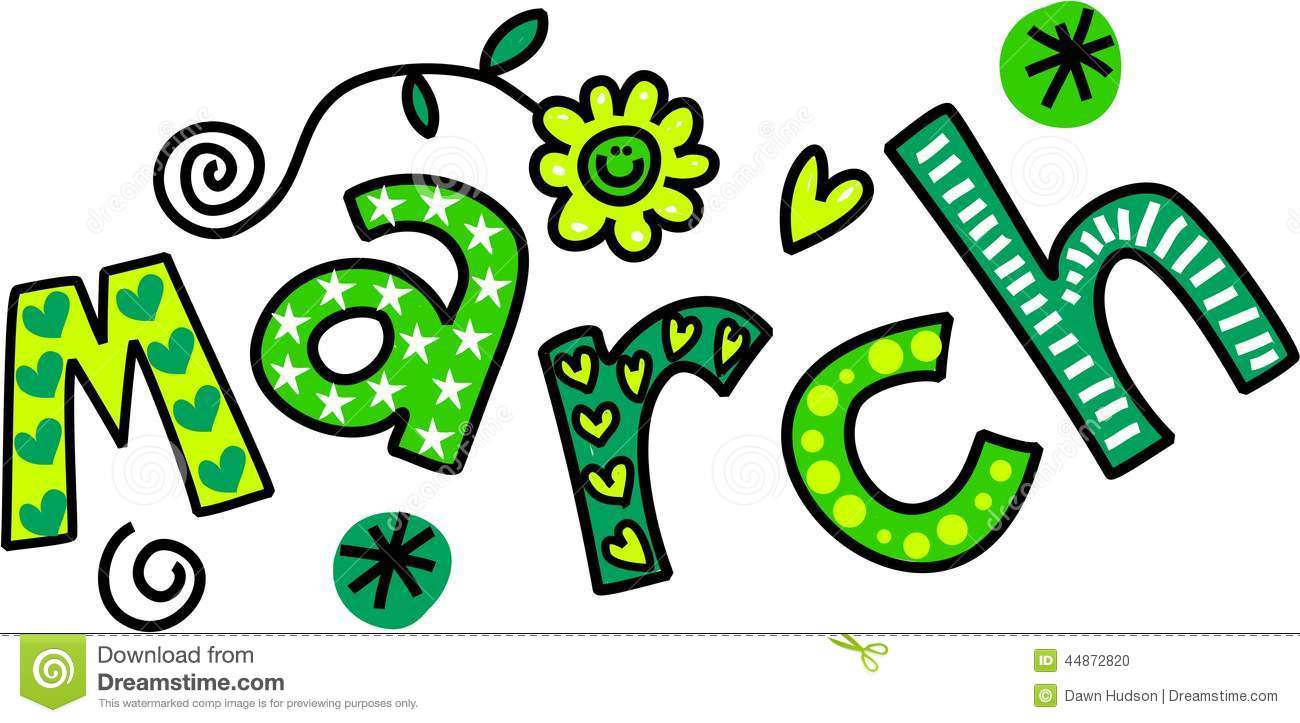 AGENDACITY MEETINGMarch 8, 20181.	Minutes2.	Financial Report3.	ADA Compliant Ramp4.	Update on Transfer of Assets to Water Authority5.	Sealed Bid Opening: Bid No. 2018-006 Ball Field Lights and Installation6.	Fiscal Year 2019 Budget Prep7.	Updates from other departments: Fire Department; Rec Club; and Museum8.	Other Business